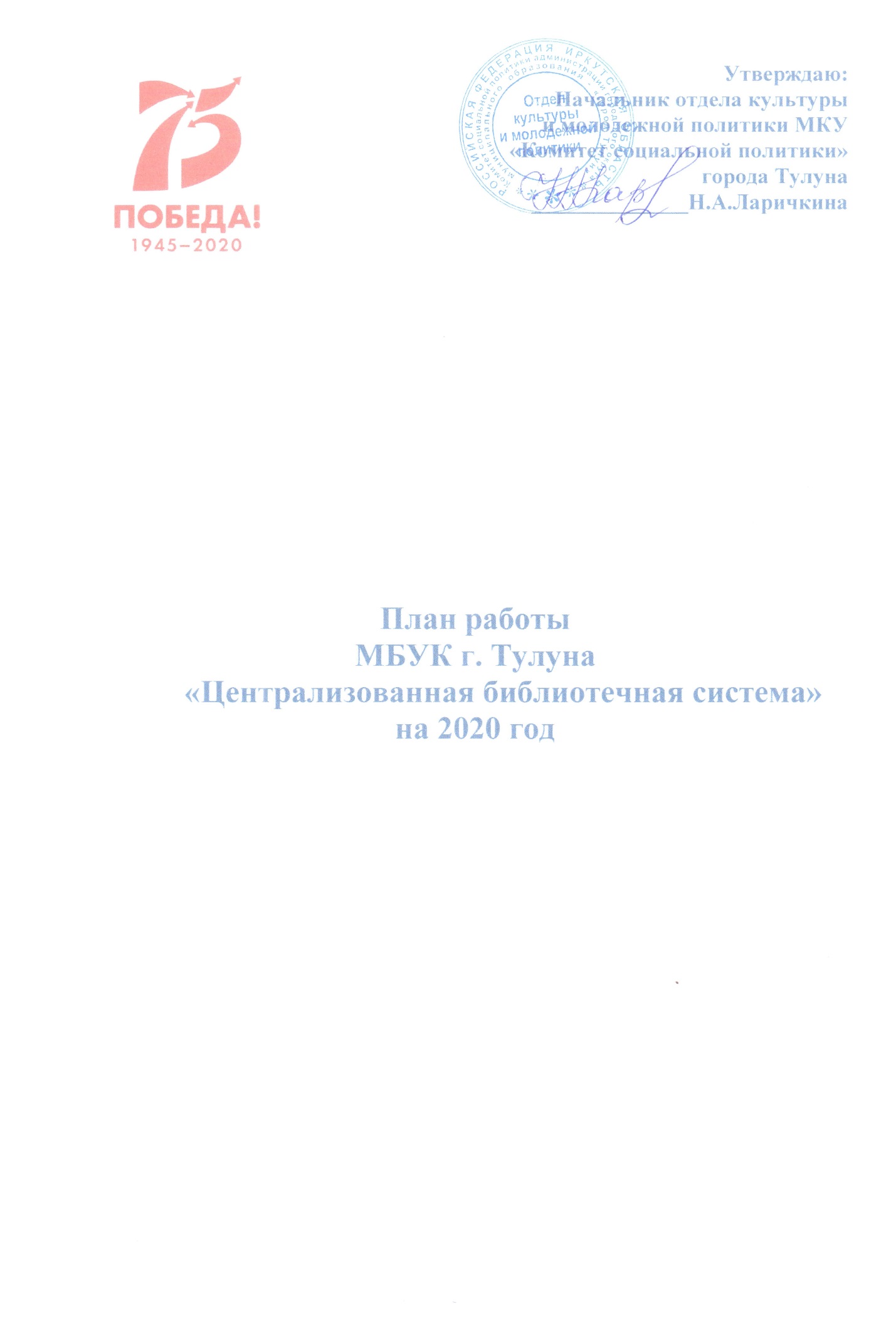 Содержание:1. Основные направления деятельности ………………………………….……32. Маркетинговая и рекламно-имиджевая деятельность ………………..........43. Основные показатели ………………………………………………………..104. Бизнес план …………………………………………………………….…......115. Управление централизованной библиотечной системой ………………….126.Укрепление материально-технической базы ……………………….……….137. Содержание и организация работы с читателями ………………….………147.1. Историческое направление………………………………………………... 147.2. Патриотическое воспитание……………………………………………......177.3. Краеведение…………………………………………………………….……217.4. Духовно-нравственное воспитание…………………………………….......247.5. Экологическое направление……………………………………………......27 7.6. Работа с семьей……………………………………………………………...307.7. Здоровый образ жизни……………………………………………………...327.8. Профориентация…………………………………………………………….357.9. Продвижение книги и чтения………………………………………..……..387.10. Эстетическое направление……………………………………………..…438.Справочно-библиографическое и информационное обслуживание……….45 9.Клубы и объединения по интересам…………………………………………5510.Перечень программ и проектов с указанием направления работы……….60Основные направления деятельности и задачи:Задачи:Обеспечение доступности библиотечных услуг и библиотечных фондов для жителей города.Формирование библиотечного фонда с учетом образовательных потребностей и культурных запросов населения.Обеспечение сохранности фонда документов путем учета, установки санитарно-гигиенического режима, реставрации, консервации и переплета изданий, анализа использования фондов и исключения морально устаревших, ветхих, неиспользуемых, дублетных непрофильных изданий, организация доступа к ним, а также участие в информационном объеме и создание сводной библиографической информации.Организация библиотечной деятельности на основе использования информационных технологий, предоставление пользователям доступа в информационной сети, в том числе в интернет, а также к другим информационным ресурсам.Расширение контингента пользователей библиотек, совершенствование методов работы с различными категориями читателей.Введение библиографической исследовательской работы в области библиотечного дела, библиографии, книжного дела, обеспечение и внедрение результатов исследований в практику работы библиотек.Направления:Библиотека - культурно-просветительский центр;Библиотека -  активный информационный агент;Библиотека -  хранитель культурного наследия.Маркетинговая и рекламно – имиджевая деятельностьПроект «В зоне доступа_госпорталы.com». (Участник Областного подпроекта «Государственные услуги - это просто») ЦБСЦель: Проведение цикла информационно-консультационных мероприятий для лиц старшего поколения по повышению доступности государственных услуг в сети Интернет.Разработан план цикла информационно-консультационных мероприятий для представителей старшего поколения от 50 лет и старше.Заключены соглашения о сотрудничестве с гос. учреждениями, заинтересованными в востребованности внедряемых электронных государственных услуг. Сформированы группы обучающихся граждан общим количеством 415 человек.Рост количества зарегистрированных пользователей на Портале госуслуг, увеличение числа посетителей официальных сайтов учреждений.Улучшение качества жизни граждан старшего возраста, повышение их социальной активности.«Тулун в электронном формате». Историко-краеведческий проект, ориентированный на расширение электронного поля читателей (Участник Областного подпроекта «Электронная память Приангарья») ЦБСПериод реализации: с 10.01.2018 по 10.08.2022Цели проекта: -Пропаганда и выпуск литературы краеведческого характера; -Создание полнотекстовых краеведческих электронных баз данных.Задачи проекта:-Активизация исследовательской краеведческой деятельности. -Наполнение сайта библиотеки краеведческим контентом.-Создание и обеспечение удалённого доступа к фонду библиотеки.-Создание электронной справочной базы данных.-Оцифровка ценных краеведческих изданий и размещение их в сети Интернет.-Подготовка и публикация краеведческих библиографических указателей на бумажных и электронных носителях.Проект «Чистое слово» (Участник Областного подпроекта «Доступный мир»). Центральная городская библиотека.Направлен на содействие в воспитании духовной культуры и гражданской позиции социальных слоев населения, внедрение в практику работы библиотеки инновационных форм и методов духовно – просветительской деятельности, через уроки доброты: добрые беседы с Настоятелями тулунских Храмов. Проект «Молодежь в формате ЗОЖ» Центральная городская библиотека.Проект направлен на содействие в формировании у подростков сознательной потребности в ведении здорового образа жизни, через психологические практикумы, стендовые презентации, молодежные гостиные. «Работать творчески, отдыхать активно, жить долго».Образовательный проект «Взгляд» (Участник областного подпроекта «Ступень к успеху») Центральная городская библиотека. Направлен на формирование у подростков способности выбирать сферу профессиональной деятельности и направления продолжения образования, оптимально соответствующие личностным особенностям и запросам рынка труда и как результат создание системы действенной профориентации в городе, на основе объединения активной части местного молодежного сообщества, через проведения дней «в поисках будущего».Программа содружество «Добрых городов» (Добрый город Петербург)Проведение благотворительных акций, реализация социальных программ, конкурсов. Мы помогаем тулунчанам участвовать в жизни города, активно включаться в его развитие и восстановление, помогать другим и получать помощь. Центральная городская библиотека.Проект «Я родился, я - читатель» (2020) 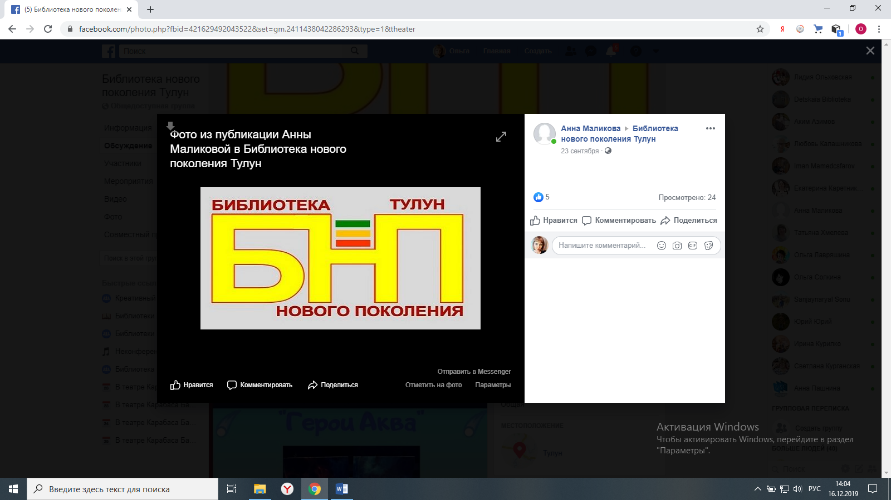 Создание проекта направлено на:информационную поддержку будущих родителей;формирование культуры материнского чтения;эмоциональное развитие малышей с помощью книги; приобщение детей раннего возраста к чтению.  Проект «Я родился, я – читатель» содержит 3 блока: «В ожидании чуда»«Кроха»«Растишка»Цель: информационная поддержка будущих мам в привлечении к чтению. Задачи:- обеспечить психолого-педагогическую поддержку семьи. -повысить компетентность родителей в вопросах по ознакомлению с книжной культурой, детской литературой;-активизировать родителей к совместной продуктивной деятельности.Проект «Де-библиотека» (2020) Участник областного подпроекта «Путевка в жизнь»Библиотека-филиал №2Цель: содействие социальной адаптации к взрослой жизни и позитивной самореализации, раскрытию творческого потенциала, формированию навыков конкурентоспособного   работника на рынке труда через создание в читальном зале «Time-студио».Задачи: Организационные: создание дизайна студии, приобретение необходимой мебели и ноутбуков;Образовательные: содействие молодёжи   в овладение целым комплексом дополнительных знаний, умений и навыков получения информации с помощью электронных ресурсов библиотеки;3. Информационная поддержка образования, самообразования и профессионального самоопределения этой группы пользователей;4.   Продвижение книг, способствующих непрерывному образованию и просвещению, раскрытию творческого потенциала.Мероприятия:Информационные часы по актуальным темам, например, о знаменательных датах, здоровье, спорте, карьере;Встречи с интересными людьми (писателями, спортсменами, знаменитыми земляками);Творческие мастер-классы;Экспонирование произведений самих молодых людей (рисунки, поделки, публикации, видео).Практикумы, деловые и интерактивные игры, социологические исследования;Конкурсные, познавательные игры;Круглые столы.Долгосрочный проект «Перезагрузка» (2019 – 2023) Библиотека-филиал №3 	Создание привлекательного образа библиотеки за счет трансформации внутреннего библиотечного пространства, максимального раскрытия книжных фондов библиотеки, перераспределения их среди отделов для оптимального и оперативного обслуживания пользователей, изменение дизайна, как привлекательного образа современного подростка. Цель: содействие адаптации в обществе, социокультурной реабилитации детей с ограниченными возможностями и людей пожилого возраста, проживающих в зоне обслуживания библиотеки, через популяризацию и сохранение исторического наследия земли Тулунской, формирование благоприятного имиджа города через вовлечение детей коррекционных классов в процессе творческой и исследовательской работы. Задачи:Проект выступает в качестве методической разработки для проведения краеведческих мероприятий и создание информационно – познавательного поля, объединяющего интересы детейФормирование активного деятельного отношения детей к родному краюВыявление и поддержка детей, проявляющих устойчивый интерес к истории и культуре родного краяРазвитие творческих и интеллектуальных способностей детейПреодоление психологических барьеров в общении детей с ограниченными возможностями с окружающим миром. Адаптация в обществе, интеграция в социальную средуТрансформация внутреннего образа библиотеки.Механизм реализации проекта:2020 г.  изучение углубленной истории города, через культурно массовые мероприятия, экскурсии, виртуальные путешествия, создание электронное документа «Легенды нашего города».	Постановка инсценировки по легендам нашего города.- Трансформация внутреннего образа абонемента в стиле «Настроение вместе с книгой» (с зоной для подростков и с зоной для взрослых)Проект «Пластилиновая сказка, или   Сказки тулунских и иркутских авторов в новом формате» Участник областного подпроекта «Летние каникулы с библиотекой» (2020) Библиотека-филиал №5Цель проекта: раскрытие ценности совместного творчества участников проекта через развитие устойчивого интереса к краеведческой сказке, как произведению искусства.Задачи проекта: 1.Приобщение подрастающего поколения к миру литературы и искусства; 2.Формирование художественно-пластических умений и навыков работы с пластилином;3. Развитие эстетического вкуса; 4.Привлечение к книге.Содержание проекта: Участники проекта   прослушивают   русские народные сказки, знакомятся с художниками-иллюстраторами, а затем самостоятельно создают свои пластилиновые картины, изображая на них сказку.Ожидаемые результаты:-повышение интереса к краеведческой сказке; -умение участников проекта самостоятельно вылепить пластилиновую сказку; -развитие творческих способностей;- увеличение числа пользователей библиотекиПроект создания мультстудии «Листок»(Участник областного подпроекта «Каникулы с библиотекой») Центральная детская библиотекаЦель: популяризация книги посредством создания мультфильмов детьмиЗадачи:Организовать студию развития анимационного творчества «Листок» на базе ЦДБ для создания мультфильмов;Познакомить детей с процессом создания мультфильмов;Вовлечь участников студии в процесс создания собственных мультфильмов. Краткое описание сути проекта:Создание студии в библиотеке несомненно имеет ряд плюсов для самой библиотеки:увеличение читательской аудитории;весомая поддержка в продвижении книги и чтения;рождение новых творческих идей.Повышается статус библиотеки, как территории чтения и творчески-интеллектуального досуга, в т.ч. созданного путём объединения детей и книги.Этапы создания мультстудии: ПодготовительныйПриобретение оборудования (работа со спонсорами)Подбор тем и техники исполнения мультфильмовИнформирование в СМИПривлечение творческих детей и (по возможности) сторонних специалистов-волонтеров.Работа студииРазработка и создание декорацийРазработка сценарияОживление персонажейСъемка и монтаж мультфильмаПоказ созданного своими руками мультфильмаЧитательский клуб «Золотой КЛЮЧиКо» Центральная детская библиотека.Цель: создание читательского клуба Золотой КЛЮЧиКо (золотой клуб лучших юных читателей и компания) для интеллектуального, творческого и духовного общения и культурной деятельности. Задачи:Поднятие престижа библиотеки;Продвижение книги и руководство чтением;Создание условий для общения юных читателей.Краткое описание сути проекта:Данный проект направлен на создание комфортной коммуникативной среды для неформального творческого общения и условий для творческого роста детей. Членство в клубе будет способствовать развитию интеллекта, воспитанию у детей интереса к чтению, художественному слову, поможет комфортному вхождению в социум.Этапы создания клубаНеобходимо собрать как можно больше пожеланий читателей, изучить их интересы, чтобы выявить желаемую проблематику клуба, удобное время работы, формы проведения встреч. Разработка проекта Клуба. Информация о создании Клуба в СМИ. Установление творческих контактов, связей с учреждениями, которые могут быть полезны в работе Клуба. Выбор органов управления. Принятие решения кто будет руководить Клубом, кто войдет в состав, выборы Совет клуба, председателя. Разработка регламентирующих документов: Устава (Положение), Программы, по желанию - девиз, эмблема, гимн. Планирование работы Клуба (необходимо учитывать обязательное условие работы клуба - продвижение литературы и чтения).Обновление стендов ЦБСБиблиоблог;PROчтение;В мире литературы;Мы побеждаем! Мы стремимся! Дополнить материалом стенды «Охрана труда», «Централизованная библиотечная система города Тулуна».Продолжить работу на сайте ЦБС, Фейсбук, Одноклассники, Инстаграмм.Основные показатели(Перспективный план развития)4.Бизнес план по платным услугам МБУК г.Тулуна «ЦБС» (компьютерные услуги)-70000.00 (обслуживание читателей)-30000.00 (ксерокопирование)-100000.00Итого: 200 000.005.Управление централизованной библиотечной системой6.Укрепление материально-технической базы7. Содержание и организация работы с читателями7.1 Историческое направлениеПроект «За святую Русь!» Исторический паркнаправлен на сохранения исторической памяти и на   информационную поддержку изучения истории в образовательных учреждениях города с использованием библиотечных ресурсов, через видео сказы «о героях былых времен». О доблести, о подвигах, о славе….Подпроект «Из глубины столетий»Мини- проект: «Военная   слава России»Мини-проект «От Руси до России».Исторические виражиПатриотическое воспитаниеПроект «Святость. Чувство. Долг.», Год памяти и славы в библиотеке.Направлен на воспитание и формирование у молодого поколения патриотических чувств и сознания гражданина-патриота на основе исторических ценностей, самобытной культуры, обычаев и традиций своей Родины. В целях сохранения памяти и в ознаменование 75- летия Победы в Великой Отечественной войне 1941-1945 годов.Проект «В строю наследники Победы»(посвященный 75 - летию Великой Победы)Подпроект «Юбилеи Победы» Мини-проект «75 лет спустя»Направлен на издание книги военных историй фронтовиков, рассказанные современникамиМини проект «75 книг о войне»- Патриотическая Акция в которой примут участие читатели библиотек города. В ходе акции на флажках с символикой праздника «Победа! 75 лет», любой желающий может написать название любимой прочитанной книги о войне.Мини-проект «В огнях салюта»Фото Арт выставкиМини-проект «Слава, достойная памяти»«Дорогами Победы»«Лица Победы»Мини-проект «ПОМНИТЕ…»Патронатные акции по поддержанию в удовлетворительном состоянии памятных досок в мкр-не «Железнодорожник»Проект «Память Победы»Библиотека нового поколения7.3. КраеведениеПроект «В глубине России есть земля такая»Декада краеведческой книги Направлен на формирование, углубление и расширение знаний читателей об истории, культуре и природе родного края; пробуждения у подростков и молодежи чувство гордости и уважения к родной земле, к её историческому и культурному наследию.Проект «Сибирь – моя история»Направлен на сохранения культурного наследия сибирского края и традиции своего народа. «Читаем Сибирь»- цикл городских акций, посвященный Году народного творчества.Мини проект «Судьба человека» о людях земли тулунскойк проекту «Невыдуманные истории»Мини Проект «Тулун вчера, сегодня, а завтра?»Интерактивно-выставочный проект«Этот край»Цикл фотовыставок«Времена года – область в объективе»Проект: «Город в образах»Библиотека нового поколения7.4   Духовно- нравственное воспитаниеПроект «Звон колоколов»Направлен на восстановление Покровского храма к проекту «Возвращение утраченного 2»Проект «Чистое слово»Участник Областного подпроекта «Доступный мир»Направлен на содействие в воспитании духовной культуры и гражданской позиции социальных слоев населения, внедрение в практику работы библиотеки инновационных форм и методов духовно – просветительской деятельности, через уроки доброты: добрые беседы с Настоятелями тулунских Храмов. Мини-проект: «Духовные ценности»Мини проект «Фабрика творчества»Проект «Души твоей истоки»Уроки толерантностиПроект «Путешествие во времени»Направлен на популяризацию библиотеки нового поколения через экранизацию в зоне «Кинобук»; повышение культурного и образовательного уровня читателей; расширение общения читателей друг с другом.7.5 Эколого-туристическое направлениеПроект: «В чистое завтра»Направлен на актуализацию работы по формированию экологической культуры и экологического сознания молодежи, ответственности за природу родных мест, через познавательные эко туры.Проект «Нескучные путешествия»Прогулки по литературно- историческим перекресткам города с краеведом историком Ю. И.  Баландиным и экстремал – путешественником Н.В. ТерещенкоМини Проект «Туристический фото сюжет»Мини проект: «Шаги по росе»Путешествуем с ПесковымМини проект «Тревоги и надежды». Слайд – марафоны по заповедным местамПроект: «Жизнь в стиле ЭКО»Библиотека нового поколения7.6. Работа с семьейПроект «Семья- маленькая Родина»Неделя семейных встречПод Проект «Семейные чтения – это…»Направлен на возрождение традиций семейного чтения и развития культуры чтения, через уроки семейной гармонии.Мини проект: «Семья: путь к книге»«Чтение – дело семейное!»Цикл семейных встречПроект «Выходной с библиотекой Нового поколения»7.7. Здоровый образ жизниПроект «Молодежь в формате ЗОЖ»Направлен на содействие в формировании у подростков сознательной потребности в ведении здорового образа жизни, через психологические практикумы, стендовые презентации, молодежные гостиные. «Работать творчески, отдыхать активно, жить долго»Под проект «Непотерянное поколение»Неделя час- протестовМини проект «Молодой – значит здоровый!»Проект «Движение вверх»Раздел на страницах в соцсетях с историями людей, преодолевших проблемы со здоровьем и вернувшихся к активной социальной жизни.Проект «36 и 6»Библиотека нового поколенияПроект «Релакс»Библиотека нового поколения7.8. ПрофориентацияОбразовательный проект «Взгляд» 	Направлен на формирование у подростков способности выбирать сферу профессиональной деятельности и направления продолжения образования, оптимально соответствующие личностным особенностям и запросам рынка труда и как результат создание системы действенной профориентации в городе, на основе объединения активной части местного молодежного сообщества, через проведения дней «в поисках будущего»Областной под проект «Ступень к успеху»Мини-проект молодежного форума студентов Мини-проект «Профи Класс»Мини Проект «От знаний- к опыту»Цикл виртуальных дискуссий «Призвание»Областной подпроект «Путевка в жизнь»
Проект «Интеллектуариум – территория игры»Библиотека нового поколенияПодпроект «Библио. соm»7.9 Продвижение книги и чтенияПроект «Нескучная классика»Направлен на популяризацию русской, классической литературы и чтения в целом, развитие устойчивой потребности в чтении, формировании культуры чтения, умений, позволяющих использовать чтение как инструмент познания мира и самопознания.Галерея русской классикиМини-проект к Году Ивана Бунина«Бунинские дни…»В 2020 г. исполняется 150 лет со дня рождения русского писателя и поэта Ивана Бунина.Литературные прогулки по творчествуПодпроект «Стихоперекличка.ru»Мини-проект «Открой для себя Есенина»К юбилею великого поэта Серебряного векаСергею Есенину 125 летВидеопроект «#Читай с нами»Совместно со СМИНаправлен на выпуск видеосюжетов по актуальным направлениям деятельности библиотеки 	Мини проект: «Территория чтения»«Войны священные страницы»«в каждой строчке Вдохновенье…»«ВО!КРУГ КЛАССИКИ»Мини-проект «Так начиналась книга»Проект «Новый уровень»Библиотека нового поколения7.10 Эстетическое направлениеПроект «Гармония звуков и красок»Направлен на воспитание вдумчивого читателя, приобщение его к литературному, музыкальному, изобразительному искусству, через эстетический видеосалон для людей с ОВЗ.Проект: «Пластилиновая сказка, или Сказки тулунских и иркутских авторов в новом формате»Участник областного подпроекта «Летние каникулы с библиотекой»Проект «Де-библиотека»Участник областного подпроекта «Путевка в жизнь»Направлен на содействие социальной адаптации к взрослой жизни и позитивной самореализации, раскрытию творческого потенциала, формированию художественного вкуса, эстетическому воспитанию, через создание в читальном зале эстетик-студии «Time-studio»Проект: «Театральный каламбур»Библиотека нового поколенияСправочно-библиографическое и информационное обслуживание9.Клубы и объединения по интересамКлуб «Дебют»  Проект «Игра ферзей и королей»Организованный для любителей настольных интеллектуальных игр.Студия «Настроение» Организована для объединение творческих людей в группу по интересам для удовлетворения творческих потребностей в общении, воспроизведении духовных ценностей, здорового образа жизни приобщении к книге и чтению и популяризация информационных ресурсов библиотеки.Клуб «Путешественники» Проект «Приятные прогулки»Клуб объединит между собой людей, любящих путешествовать, открывать для себя мир, дальние и близкие страны.  Прекрасные фотографии, слайды, авторские фильмы, созданные путешественниками, эмоционально усилят устные рассказы. Встречи в клубе будут способствовать организации досуга, интеллектуальному и культурному росту и удовлетворять познавательные потребности друг друга, через экскурсионные прогулки. Молодежное творческое объединение «Сова» Организованно при ЦГБ для молодежи от 14 до 24 летПроект «БиблиоTime»- участник Областного подпроекта «Ступень к успеху»Молодежный «Танцклуб»Организован для подростков от 13 до 18 лет. Клуб объединяет молодежь, которая увлекается современными танцами Клуб «Огонек» филиал №1Объединение единомышленников для удовлетворения потребностей в межличностном общении библиотеки – филиала № 1 микрорайона «Угольщиков»Библиотека нового поколенияКлуб «Ветеран» филиал №2Деятельность клуба имеет литературно-патриотическую направленность, призванную сохранить память о Великой Отечественной войне. Костяк клуба составляют пожилые люди – ветераны.Женское объединение «Девчата» филиал №3Клуб «Сентябринки» филиал №5Проект "Путешествуй вместе с нами"Направлен на создание комплекса виртуальных уникальных путешествий и необычных экскурсионных программ для людей пожилого возраста.10. Перечень программ и проектов с указанием направления работы:Центральная городская библиотека –Проект «В зоне доступа_госпорталы.com». (Участник Областного подпроекта «Государственные услуги - это просто»)Проект «Тулун в электронном формате». Проект «Чистое слово» (Участник Областного подпроекта «Доступный мир»).Проект «Молодежь в формате ЗОЖ»Образовательный проект «Взгляд» (Участник областного подпроекта «Ступень к успеху»)Программа содружество «Добрых городов» (Добрый город Петербург)Центральная детская библиотека-Проект создания мультстудии «Листок» (Участник областного подпроекта «Каникулы с библиотекой»)Читательский клуб «Золотой КЛЮЧиКо»Библиотека-филиал №1Проект «Я родился, я - читатель» (2020)  Проект «Де-библиотека» Участник областного подпроекта «Путевка в жизнь»Проект «Открытый взгляд» Создание аудиозоны для людей с ОВЗ.Программа содружество «Добрых городов» (Добрый город Петербург)"Comics.Book.Tulun" Участие в акции БИБЛИОНОЧЬ 2020. Фестиваль-косплей.Библиотека-филиал №2Проект «Де-библиотека» (2020) (Участник областного подпроекта «Путевка в жизнь»Библиотека-филиал №3Долгосрочный проект «Перезагрузка» (2019 – 2023) Библиотека-филиал №5Проект «Пластилиновая сказка, или   Сказки тулунских и иркутских авторов в новом формате» Основные показатели:Количество:ПользователейКниговыдачиБиблиографических справокПоступление нового фондаПосещения2019191593654591994930017080020201922837217020008350177203ЯнварьФевральМартАпрельМайИюньИюльАвгустСентябрьОктябрьНоябрьДекабрьЦГБ100001000050005000500030003000300050001500400014000ЦДБ900080005000500030003000300030003000250020002000Филиал №1100040005000300020002000200020002500150015001000Филиал №2100020005000300020002000200020002500150015001000Филиал №31000020003000200010001000100010002000200010001000Филиал №5100010002000200010001000100010001000100010001000Итого23000270002500020000140001200012000120001600010000900020000№п/пНаименование мероприятияСроки выполнения1Совещание с руководителями филиалов.Ежемесячно2Выездные практикумы администрации ЦБС (директор, методист, библиограф).2 раза в месяц3Методический совет.Ежеквартально4Участие в заседаниях Думы городского округа, администрации городского округаВ соответствии с планом работы5Рабочие совещания.Ежемесячно6Совет трудового коллектива.Ежемесячно7Повышение квалификации работников.Постоянно. Согласно графика8Организация и проведение семинаров, творческих лабораторий практикумов.Согласно плана9Участие в вебинарах, конкурсах, передвижных выставокПо мере поступления предложений10.Планирование мероприятий в подпроекте «Путь к успеху»В течении года11.Участие в онлайн-проектах «Школа права», «клуб молодых родителей»В течении года12.Проведение онлайн-лекций для директоров опорных библиотекВ течении года13.Организация выездных методических днейВ течении года14Участие и реализация нац.проекта «Культура» РФ БНПВ течении года.1Косметический ремонт ЦБС2квартал2Капитальный ремонт абонемента и конф.зала ф3,ф21-2квартал3Приобретение компьютера, ксерокса, сканер ЦГБ,ф2,ф1БНП1-3 квартал4Частичная установка пластиковых окон ф31-3 квартал5Установка видеонаблюдения ф1 БНП3квартал6Продление программы Ирбис1 квартал7Участие в нац.проекте «Культура» БНП-ЦГБ1-4 кв.№НаименованиеФорма работыСрокиОтветственный1«Памятник древнерусской литературы»( о  книги «Слово о полку Игореве»)Исторический видео сказ1кв.ЦГБ2«Русь – земля богатырская»( День былинного героя Ильи Муромца)Исторический видео сказ2 кв.ЦГБ3«Вся жизнь – служение Отчизне»(о жизни Святого праведного воина Адмирала Ф. Ушакова)Исторический видео сказ2 кв.ЦГБ4«Знать не можешь доли своей…»(М.И. Шолохов.  «Судьба человека»)Исторический видео сказ3 кв.ЦГБ5«О настоящих людях»(о военных повестях Б. Полевого «Повесть о настоящем человеке», «Золото»)Исторический видео сказ4 кв.ЦГБ№НаименованиеФорма работыСрокиОтветственный1«Слава русского оружия» (из истории оружия)Слайд беседа1кв.ЦГБ2«Награды Родины»(о наградах России)Слайд беседа2 кв.ЦГБ3«Праздник белых журавлей» ( о всех войнах на Руси)Слайд беседа3 кв.ЦГБ4«Легенды и тайны истории»Слайд беседа4 кв.ЦГБ№НаименованиеФорма работыСрокиОтветственный1«Знаменосцы русской славы -А.В. Суворов и М.И.  Кутузов»Исторический  видео альманах2 кв.Ф.№52«Мечей булатных перезвон на Куликовом слышен поле»Видео презентация3 кв.Ф.№53«Во славу Отечества: Герои Смутного Времени».Видео презентация.4 кв.Ф.№5№НаименованиеФорма работыСрокиОтветственный1«След истории»Мультимедийный историко-литературный журнал1 кв.Ф№22«Там чудеса…» (к 200-летию со времени публикации поэмы «Руслан и Людмила» А. С. Пушкина (1820)Парад литературных героев2 кв.Ф.№23«Александр Невский - символ ратного подвига и духовного возрождения» (К 800-летию со дня рождения)Библиотечный киноурок3 кв.Ф№24«Андрей Рублёв – подвиг иконописца» (к 660-летию со времени рождения иконописца А. Рублёва)Виртуальная экскурсия4 кв.Ф№2№НаименованиеФорма работыСрокиОтветственный1«Русская армия и солдат»(ко Дню Отечества)Патриотическая панорама1кв.ЦГБ2«И, будет Русь!»(ко Дню народного единства)Молодежная акция3 кв.ЦГБ3«Две войны, две юности и вечность»(Афган, Чечня)Историко- патриотическая композиция4 кв.ЦГБ№НаименованиеФорма работыСрокиОтветственный1«Историей становится война»Урок - память1кв.ЦГБ2«Имя твоё неизвестно»День неизвестного солдата1 кв.ЦГБ3«Женщины на войне»Час художественной литературы2 кв.ЦГБ4«Я поэт поры военной»День военной поэзии2 кв.ЦГБ5«А музы не молчали»Лекция – концерт(совместно с ДМШ)3 кв.ЦГБ6«Солдатам слагали оды»Городской конкурс  военных стихов и песен2 кв.ЦГБ7«Письма в 45….»Молодежная акция в День Победы2 кв.ЦГБ8«Весна 45 года»Вальс Победы2 кв.ЦГБ№НаименованиеФорма работыСрокиОтветственный1«Город – герой Москва»(55 лет со дня присвоения звания)Виртуальное путешествие в город - герой1кв.ЦГБ2«Горячий снег»-(роману Юрия Бондарёва 50 лет)Акция читай2 кв.ЦГБ3«Звезда героя»(70 лет Золотой звезде Героя Советского Союза)Видео - представление2 кв.ЦГБ№НаименованиеФорма работыСрокиОтветственный1«75 лет спустя»( военные истории фронтовиков рассказанные современниками)Презентация книги2 кв.ЦГБ№НаименованиеФорма работыСрокиОтветственный1« И память о войне нам книга оживит»Выставка - показ1кв.ЦГБ2«Молодость... Война… Победа!!!Выставка - праздник2 кв.ЦГБ3«Стена как память»Уличная выставка 2 кв.ЦГБ№НаименованиеФорма работыСрокиОтветственный1«Битва под Москвой - предисловие к Великой Победе»Исторический  видео хронограф1 кв.Ф.№52«Был город - фронт, была блокада»Вечер - реквием1 кв.Ф.№53«Волжский рубеж: И даже снег здесь становился пеплом»Видео час памяти1 кв.Ф.№54«Поле русской славы - Курская дуга»Видео презентация3 кв.Ф.№55«От Берлина до Тихого океана: последние залпы Второй мировой войны»Исторический  видео хронограф3 кв.Ф.№5№НаименованиеФорма работыСрокиОтветственный1«Не сломленный. Подвиг генерала      Карбышева»Видео час  памяти2 кв.Ф.№52«Рожденный для неба»Герой Сов. Союза И. Кожедуб.Видео сторителлинг4 кв.Ф.№5№НаименованиеФорма работыСрокиОтветственный1«Навстречу Победе»Уроки мужества2020-2021гг.Ф.22«Россия памятью крепка»АкцияАпрельФ.23«Победный май» (к 75-летию со Дня победы в Великой отечественной войне)Акция читай о войнеМайФ.2№НаименованиеФорма работыСрокиОтветственный1«Осенью 41-го»Исторический показ1 кв.2«Сталинград»Исторический показ1 кв.3«А зори здесь тихие»Исторический показ2 кв.  4«В августе 44-го»Исторический показ3 кв.5«Т-34»Исторический показ4 кв.№НаименованиеФорма работыСрокиОтветственный1«Сиреневый край»Читаем книги местных авторов1 кв.ЦГБ2«Уголок России»Урок творчества2 квЦГБ3«Литературная весна»День краеведческой книги2квЦГБ4«Живое слово»Один день с писателем4 кв.ЦГБ№НаименованиеФорма работыСрокиОтветственный1«Край читает Распутина»15 марта- День рождения В.Г. РаспутинаЧитай акция1 кв.ЦГБ2«Военное детство моё»Стихи о войне сибирских поэтовЧитай акция2 квЦГБ3«Сибирские были»Читай акция3 кв.ЦГБ4«Глаголь добро» славянские чтения к фестивалю «Неповторимый край -2»Фестиваль3 кв.ЦБС№НаименованиеФорма работыСрокиОтветственный1«Здесь я корнями, веками, стихами»(к юбилею писателя, поэта Николая Капитоновича Зарубина – 70-лет)Судьба перваяТворческий вечер1 кв.ЦГБ2«Свет и радость его картин»(о художнике Константине Белоносове)Судьба втораяВечер память2 квЦГБ3«Из рода шахтерского»(о почетном шахтере Иване Ф. Папонове к юбилею- 90 лет)Судьба третьяВечер портрет3 кв.ЦГБ4«Его экстремальный вектор»( экстремал – путешественнике Николае Терещенко к юбилею -70 лет)Судьба четвертаяВечер встреча4 кв.ЦГБ№НаименованиеФорма работыСрокиОтветственный1«Есть город на просторах России»Историко-краеведческая  фото ретро-беседа3 кв.Ф.№5№НаименованиеФорма работысрокиОтветственный1.«Область в объективе - ЗИМА»Презентация фотовыставкиЯнварь-февральФ.22.«Область в объективе – ВЕСНА»Презентация фотовыставкиМарт-майФ.23.«Область в объективе – ЛЕТО»Презентация фотовыставкиИюнь-августФ.24.«Область в объективе – ОСЕНЬ»Презентация фотовыставкиСент. - ноябрьФ.2№НаименованиеФорма  работыСрокиОтветственный1«АРТ-вернисаж#Любимое место в Тулуне»»Выставка рисунков,Встреча с художникомI кв.Художественная школа2«Фото-вернисаж# Бессмертный полк»Выставка фото,Встреча с фото художником2 кв.3«Файн-арт-художественный образ тулунчан»Конкурс фоторабот3кв.Уч-ся школ4«Стрит-арт —  городской среды// тулунские улочки»Конкурс работ4 кв.Студенты Тулунского пед.колледжа№НаименованиеФорма работыСрокиОтветственный1«Бьет в колокол Россия»Исторический час1 кв.ЦБС2«Слушай…Слушай… Тот волшебный звон»Православные уроки2 квЦБС3«Тулунский перезвон»Праздничный концерт3 кв.ЦБС№НаименованиеФорма работыСрокиОтветственный1«Разумное, доброе, вечное»Разговор с Настоятелем Никольской церкви иереем Андреем  Цымбал1 кв.ЦГБ2«Духовные истоки»Разговор с Настоятелем Покровского храма отцом Валерием2 кв.ЦГБ3«Поговорим о радости»Разговор с Настоятелем храма в честь Святителя ЛукиОтцом Федором3 кв.ЦГБ№НаименованиеФорма работыСрокиОтветственный1«Святое дело Ивана Фёдорова»День православной книги; 500 лет со времени рождения русского первопечатника И.Ф. Фёдоровавидео рассказ1 кварталФ.№52«Уроки совести и правдыВ. Распутина»видео беседа2 кварталФ.№53«О самом главном в жизни: о честности, о справедливости, о сострадании….»Видео обзор,  диалог – размышление по творчеству   Альберта Лиханова3 кварталФ.№5№НаименованиеФормаСрокиОтветственный1« Свет и  радость»КонцертДМШ1 кв.ЦГБ2«Чудеса творения»ВыставкаДХШ2 кв.ЦГБ3«Полет фантазий»Выставка народных умельцев2 кв.ЦГБ4«Мир украшают таланты»Концерт ансамбля «Лейся песня»3 кв.ЦГБ№НаименованиеФорма работыСрокиОтветственный1«Давайте обнимемся!»(Международный деньобъятий)Клип – обзор1 кв.Ф№22«Свет православия» -православныепраздники: история итрадиции»Урок - беседа2 кв.Ф№23«Трудное слово «толерантность»: воспитание милосердия»Урок-тренинг3кв.Ф№24«Под открытым зонтиком добра»Урок доброты4 кв.Ф№2№НаименованиеФорма проведенияСрокиОтветственный1«Библиотеки древности»Показ док. Фильма/экскурс1 кв.2«1 библиотека России»Показ док.фильмов/экскурс2 кв3«Библиотеки за рубежом»Показ док.фильма/экскурс3 кв.4«Библиотеки будущего»Показ док.фильма/экскурс4 кв.№МероприятияНаправленияСрокиОтветственный1«У природы жить учись»Эко турвыставка - рассуждение1квЦГБ2«Прекрасное – это ……..»Эко турДень экологической грамотности2квЦГБ3«Все необычное: природные диковинки»Эко турДень удивлений3квЦГБ4Волонтерская акция «Зеленый город»«Посади свое дерево»Эко турМолодежная акция посадки деревьев3квЦГБ№МероприятияНаправленияСрокиОтветственный1«Город можно как книгу читать»Час - путешествий1квЦГБ2«Город в творчестве»Час - познаний2квЦГБ3«Этот тихий край»Час- экскурсий3кв.ЦГБ4«Имя….»Час поиск4 кв.ЦГБ№МероприятияНаправленияСрокиОтветственный1«Это сама природа»Фотогалерея3квЦГБ№НаименованиеФорма работыСрокиОтветственный1«Мир природы глазами неравнодушного человека». К 90 -летию со дня рождения В.М. ПесковаКнижное видео путешествие1 кв.Ф.№52«Читать – познавать – хранить».экологический Слайд - круиз1 кв.Ф.№5№НаименованиеФорма работысрокиОтветственный1«Мир заповедной природы- Баргузинскому заповеднику посвящается»Слайд-марафон (ко Дню заповедников и национальных парков)1 кв.Ф.22«Жизнь прекрасна!Жизнь вокруг!»Слайд марафон ко – Всемирному денюЗемли)1 кв.Ф.2№НаименованиеФорма работыСрокиОтветственный1«Экология тела»Акция1 кв.Студенты медицинского колледжа2«Экология души»Акция2 кв.Студенты СУЗов3«Экология интеллекта»Акция3 кв.4.«Сказ о том, как Сибирячок лес спасал»краеведческий кукольный театр 4 кв.№МероприятияФорма работыСрокиОтветственный1«Семья на Руси» (о истории знаменитых семей)День интересных сообщений4 кв.ЦГБ2«Мудрые мысли о главном»День пословиц, поговорок, загадок4 кв.ЦГБ3«Подари сердце маме»Акция Ко Дню Матери4 кв.ЦГБ4«В семейном кругу»День семейных историй 4кв.ЦГБ№МероприятияФорма работыСрокиОтветственный1«Семейный формуляр»Акция - урок1 кв.ЦГБ2«Я, ты, он  и книга»Семейный фото урок2 кв.ЦГБ3«Книжные ценности»Урок - признание3 кв.ЦГБ4«Продленка в библиотеке»1-4 кв.ЦГБ№НаименованиеФорма работыСрокиОтветственный1«Секрет для взрослых, или как статьродителемчитающегоребенка»:Информационная полка - подсказка для родителейвоспитанниковдетсада Родничок1 кв.Ф.№52«Делайте с ребенком книжки –дарите ему мир»Семейный творческий конкурс «Книжка- малышка своими руками»1 кв.Ф.№53"Наша семья - книжкины друзья".Семейно-конкурсная программа.Творческий  конкурс«Книжка- малышка своими руками»2 кв.Ф.№54«Книги из бабушкиного сундука»Книжная ретро –выставка.3 кв.Ф.№55«Читаем любимые мамины книжки».Час громкого чтения.4 кв.Ф.№5№НаименованиеФорма работысрокиОтветственный1«Путешествие наостров семейныхрадостей»Конкурсная программа1 кв.Ф.22«Семьи волшебное тепло»Семейный праздник2 кв.Ф.23«Библиотека- молодым семьям»Пира - Акция3 кв.Ф2№НаименованиеФорма работыСрокиОтветственный1«День детских изобретений»Мастер-класс1 кв.2«День Быстрого чтения »Мастер-класс2 кв.3.«День Монополии»Турнир настольных игрВ течение года4.«День увлечений»Выставка-представление4 кв.№МероприятияФорма работыСрокиОтветственный1«Увлечение приносящее радостьТворческая мастерская(Объединение «Сова»)1 кв.ЦГБ2«Магия танца»МолодежнаяТанцплощадка(Танцклуб)2 кв.ЦГБ3«В яблочном царстве»День здоровой пищи3 кв.ЦГБ4« Все, что тебя касается»Молодежный тренинг4 кв.ЦГБ№МероприятияФорма работыСрокиОтветственный1«Тонкая грань»(О наркомании)Час - протест3 кв.ЦГБ2«Туши, бросай, дыши»(о курении)Час - протест3 кв.ЦГБ3«Хотите долго жить»(о вредной пищи)Час - протест3 кв.ЦГБ4«Я+ Ты»(о взаимоотношениях)Час - протест3 кв.ЦГБ№НаименованиеФорма работыСрокиОтветственный1«Модный тренд!»Интеллектуальная видео игра2 кв.Ф.№52«#ЯНЕЗАВИСИМ».Акция  по пропаганде ЗОЖ2 кв.Ф.№53«Здоровье- мудрых гонорар»: о вредных привычках в шутку и в серьёзИнтеллектуально – познавательная  игра.4 кв.Ф.№5№НаименованиеФорма работысрокиОтветственный1«Снежный Бум»Библиопрогулка1 кв.Ф. 22«Я выбираю жизнь!»Конкурс демотиваторов (иллюстрированных высказываний за ЗОЖ,)2 кв.Ф.23«Дороги, которые мы выбираем»Круглый стол (ЗОЖ)3 кв.Ф.24«Зона здоровья»Молодежная акция- субботник4 кв.Ф.2№НаименованиеФормаСрокиОтветственный1«Здоровые суставы-интересная жизнь!»Дискуссия с приглашенным специалистом1 кв.совместноТулунскийМедицинскийКолледж2«Поднялось давление!»Дискуссия с приглашенным специалистом2 кв.ТМК3«Худеем с умом»Дискуссия с приглашенным специалистом3 кв.ТМК4«Ходьба босиком»Дискуссия с приглашенным специалистом4 кв.ТМК№НаименованиеФорма проведенияСрокиОтветственный1.«Мой любимый Иван-чай»Дегустациячая1 кв.2.«Я выбираю кофе»Дегустациякофе2 кв3.«Овощные цукаты-Объединение»Дегустация3кв4	«Йога для расслабления»Мосина С.Г. – тренер по йоге		Дискуссия с пригашенным специалистом4 кв.№МероприятияФорма работыСрокиОтветственный1«На своем месте»День офисного работника1 кв.ЦГБ2«Вкус ремесла»День ремесел2 кв.ЦГБ3«День добрых дел»День библиотекаря2 кв.ЦБС4«Очарование флористикой»День флориста3кв.ЦГБ№МероприятияФорма работыСрокиОтветственный1«Молодежный форум практических советов «Practical tips»Областной подпроект «Ступень к успеху»Конкурс видеороликов, тренинги, презентации1 кв.Филиал №1ЦГБ№НаименованиеФорма работыСрокиОтветственный1«Профессии ХХI»ПрофиГид1 кв.Ф.№52«На пути к профессии»Игровой тренинг1 кв.Ф.№5№НаименованиеФорма работыСрокиОтветственный1«Свет мудрости»( о профессии учителя)Виртуальная дискуссия1 кв.Ф. 22(о профессии врача)Виртуальная дискуссия2 кв.Ф.23(о профессии журналиста)Виртуальная дискуссия3 кв.Ф 2№НаименованиеФорма проведенияСрокиОтветственный1«В контакте»Квест игровой1 кв.Ф №12«Город людей»Квест краеведческийII кв.Ф №13«Испытание ищущего»Квест игровойIII кв.Ф №14«И все-таки – я гений»Квест интеллектуальный4 кв.Ф №15«Новогодний кавардак»Квест новогодний4 кв.Ф №1№НаименованиеФорма проведенияСрокиОтветственный1«Читаю, что хочу»Открытие абонемента эл. книгиI кв.Ф №12«В точке доступа_ гос.порталы»Компьютерная грамотность для пожилыхI-V кв.Ф №13«Виртуальная реальность»ИграЕжедневно в течение годаФ №14НЭБ//ПредысторияВиртуальное путешествие по библиотеке3 кв.Ф № 1№МероприятияФорма работыСрокиОтветственный1«Автор гениальной драмы»(К юбилею А.С. Грибоедова- 225 лет)Литературный час1 кв.январьЦГБ2«Страницы Чехова листая»(К юбилею писателя 160 летА.П. Чехову)Литературная экскурсия1 кв.январьЦГБ3«Нобелевский лауреат из России»(К юбилею Б. Пастернака- 125 лет)Литературная композиция1 кв.февральЦГБ4«Читаем Шолохова вместе»( К юбилею М. Шолохова- 125 лет)Час чтения вслух2 кв.майЦГБ№МероприятияФорма работыСрокиОтветственный1«Светлые аллеи Ивана Бунина»Литературные прогулки4 кв.октябрьЦГБ2«Напев родной души»Поэтические прогулки4 кв.октябрьЦГБ№МероприятияФорма работыСрокиОтветственный1«Свеча горела…»К юбилею Б. ПастернакаДень поэта1 кв.10 февраляЦГБ2«Я буду сегодня с тобой говорить»К юбилею Ольги БергольцДень поэта2 кв.16 маяЦГБ3«Поэты всегда возвращаются»К юбилею Иосифа БродскогоДень поэта2 кв.майЦГБ4«Вася Теркин – мой герой»К юбилею А. ТвардовскогоДень поэтаЧитаем «Василия Теркина»2 кв. 21 июняЦГБ5«Знакомый ваш Сергей Есенин»К юбилею поэтаЧитаем стихи4 кв.3 октябряЦГБ6«Одинокий гений»К юбилею поэта А. БелогоЧитаем стихи4 кв. 26 октябряЦГБ7«Далекий остров чудный»К юбилею поэта И. БунинаЧитаем стихи4 кв.22 октябряЦГБ8«Золотой эталон русской культуры»К юбилею А. БлокаЧитаем стихи4 кв.28 ноябряЦГБ9«Нельзя пред вечной красотой не петь…»К юбилею А. ФетаЧитаем стихи4 кв. 5 декабряЦГБ№МероприятияФорма работыСрокиОтветственный1Есенинский вальсЛитературный  бал2 кв.апрельЦБС№МероприятияФорма работыСрокиОтветственный1«Это модно…..»Видеосюжет о пользе чтения1 кв.ЦГБ2«Читай со вкусом, читай с умом»Видеосюжет2 кв.ЦГБ3«Признание в любви любимому писателю»Видеосюжет3 кв.ЦГБ4«Вы еще не читаете – тогда мы идем к вам»Видеосюжет4 кв.ЦГБ№НаименованиеФорма работыСрокиОтветственный1«Страницы подвига. Иван Фотиевич Стаднюк: жизнь и творчество»Выставка - персоналия, видеообзор-рекомендация1кв.Ф.№52«Дыша одним дыханьем с Ленинградом…».   (к 110-летию  О. Ф. Берггольц)вечер- реквием1 кв.Ф.№53«Судьба человека. Листая страницы, пересматривая фильм»«Талант могучий и народный»   (к 115-летию  М. А. Шолохова)Литературный видео-час по творчеству М. ШолоховаКнижная выставка - портрет2 кв.Ф.№53«Эти строки и страницы – дней и верст особый счет…».Этюды к портрету Твардовского.2 кв.Ф.№54«Храбрый солдат на поле боя и бескомпромиссный боец в литературе…»(К 105-летию С.С.  Смирнова).Литературно-биографическая видео зарисовка3 кв.Ф.№55«Опять в газетах пишут о войне…»(к 105-летию со дня рождения К.М. Симонова)Литературно-биографический этюд4 кв.Ф.№5№НаименованиеФорма работыСрокиОтветственный1«Путь золотой и крылатый» (к 130-летию  Б. Л. Пастернака)Музыкально-поэтическая слайд-мистерия1 кв.Ф.№52«Не может сердце жить покоем»  (к 140-летию  А. А. Блока)Электронная слайд-элегия4 кв.Ф.№53«Сергей Есенин: образ, стихи, эпоха»Литературно-музыкальный вечер4 кв.Ф.№5№НаименованиеФорма работыСрокиОтветственный1«Иного века гражданин» (к 225-летию  А. С. Грибоедова, 15.01)Слайд-альбом1 кв.Ф.№52«Нельзя пред вечной красотой не петь,не славить, не молиться…» к 200- летию со дня рождения А. А. ФетаЛитературно – музыкальный вечер4 кв.Ф.№5№НаименованиеФорма работыСрокиОтветственный1«Так начиналась книга…»День информации (к 500-летию со времени рождения русского первопечатника И.Ф. Фёдорова (ок. 1520-1583))2 кв.Ф 22«Бунин – и есть Россия»Бунинский сезон (к 150-летию И. А. Бунина)3 кв.Ф23«Знакомый ваш Сергей Есенин»Есенинский день в библиотеке (к 125-летию С.А. Есенина)3 кв.Ф 2№НаименованиеФорма проведенияСрокиОтветственный1«Запомни аромат книги»Инсталляция книги1кв.Ф №12«Немного экстрима с книгой»Инсталляция книги2 кв.Ф №13«Стиль вместе с книгой»Инсталляция книги3 кв.Ф №14«Доброе утро с книгой»Инсталляция книги4 кв.Ф№ 1№МероприятияФорма работыСрокиОтветственный1«Свет его музыки»(К юбилею музыканта и композитора П .И. Чайковского- 180 лет)Музыкальныйвидеосалон1 кв.ЦГБ2«День великого Баха»(К юбилею И.С. Баха- 335 лет)Музыкальный видеосалон2 кв.ЦГБ3«Образы и краски»(о русских художниках)Художественный видеосалон3 кв.ЦГБ4«Звезда первой величины»(К юбилею  русской балерины Галины  Улановой- 110 лет)видеосалон4 кв.ЦГБ№НаименованиеФорма работыСрокиОтветственный1«Пластилиновая сказка»Презентация проекта1 кв.Ф.№52«Сказки лепить – чудо творить»Читаем, лепим, играем1-4 кв.Ф.№53«Пластилиновые чудесаВыставка детских работ.4 кв.Ф №5№НаименованиеФорма работыСрокиОтветственный«Наше Вам «Спасибо»»День радостных встреч (Международный День «Спасибо»)ЯнварьФ.2«Жизнь в балете»Презентация буктрейлера (100-летию со дня рождения Галины Улановой посвящается)ЯнварьФ.2«Галерея звезд русской культуры»Вечер-вернисажФевральФ.2«Вдохновение»Арт-гостиная (к 150-летию со дня рождения Александра Николаевича Бенуа (1870-1960))МайФ.2«Твоё кино»Ночь киноАвгустФ.26.«Лебединый полёт»Презентация буктрейлера (95-летию со дня рождения Майи Плисецкой посвящается)НоябрьФ.2№НаименованиеФорма работыСрокиОтветственный«Сибирячок в гостях у Тулунчанки»Краеведческий кукольный театрI кв.Ф №1«Сказ о том, как Сибирячок лес спасал»»Краеведческий кукольный театрII кв.Ф №1«Тулунчанка и её друзья»»Краеведческий кукольный театрIII кв.Ф №1«Тулунские сказки»Краеведческий кукольный театрIV кв.Ф №1Формирование справочно–библиографического аппаратаФормирование справочно–библиографического аппаратаФормирование справочно–библиографического аппаратаФормирование справочно–библиографического аппаратаФормирование справочно–библиографического аппарата1Совершенствовать структуру СБА.Вести постоянный учет основных процессов работы с СБА.  Справочно-библиографическое   обслуживание проводить  в  режиме  «запрос – ответ».Редактирование, пополнение, информирование1-4 квартал.Библиограф2Текущая аналитическая роспись газетных и журнальных статей.Выделить рубрики на актуальные темы:                           - «Иркутская область в годы войны»;- «Военные истории Тулуна»;- «Известный и неизвестный Бунин»;-«Народное творчество: традиции, обычаи, культура»Библиографирование1-4 кварталБиблиограф3Осуществлять СБО с исчерпывающей полнотой и оперативностью. С помощью интернет-технологий осуществлять поиск информации по запросам пользователей.Выполнение справок1-4 кварталБиблиограф4«Неделя WEB-лиографии»Пополнение сайта информацией.Ведение  учета пользователей Интернет услугами.Тематические виртуальные выставками, презентации, электронные коллекции и рекламная информация.1-4 кварталБиблиографБиблиографическая информационная службаБиблиографическая информационная службаБиблиографическая информационная службаБиблиографическая информационная службаБиблиографическая информационная служба1«Ваше свободное время»- незабываемая классика.Цикл ежемесячных виртуальных презентаций«Светлые аллеи Ивана Бунина»«Читаем Шолохова вместе»(К юбилею М. Шолохова- 125 лет)«Нобелевский лауреат из России»(К юбилею Б. Пастернака- 125 лет)«Вася Теркин – мой герой»К юбилею А. Твардовского«Золотой эталон русской культуры»К юбилею А. Блока«И зазвучат Есенинские строки»1-4 кварталБиблиограф2«Загадки старых переплетов» (книги из редкого фонда);«Открываем страницы журналов-советуем почитать»;«Литературные имена»;«Классика сегодня»;«Читайте в семейном кругу»;«Книжная память о войне».Цикл квартальных виртуальных выставок(на сайте МБУК «ЦБС»)1-4 кварталБиблиограф3«Библиограф рекомендует»Библиографические списки литературы1-4 кварталБиблиограф4«Пресса. RU»Работа со СМИ1-4 кварталБиблиографСправочно - библиографическое обслуживаниеСправочно - библиографическое обслуживаниеСправочно - библиографическое обслуживаниеСправочно - библиографическое обслуживаниеСправочно - библиографическое обслуживание1Осуществлять СБО с исчерпывающей полнотой и оперативностью.Выполнение справок в устном формате1-4 кварталБиблиограф2СБО с удаленными читателями.Выполнение справок через интернет-технологии.1-4 кварталБиблиограф3Виртуальный стол справок Библиограф отвечает на сайте 1-4 кварталБиблиограф4Осуществлять поиск информации по запросам пользователей.Выполнение справок – составление списков литературы.1-4 кварталБиблиографСоставление библиографических пособий и их использование в работе с читателямиСоставление библиографических пособий и их использование в работе с читателямиСоставление библиографических пособий и их использование в работе с читателямиСоставление библиографических пособий и их использование в работе с читателямиСоставление библиографических пособий и их использование в работе с читателями1« Тулун в электронном формате»  Участник Областного подпроекта «Электронная память Приангарья»Проект - издательская деятельность:«75 лет спустя»(военные истории фронтовиков, рассказанные современниками)очерки1- 2 кварталБиблиограф2«История вещей»Картотека-коллекция старых вещей3кварталБиблиограф3«Коллекция редких книг Иркутской области» в ЦГБ г.ТулунаСоздание  и пополнения картотеки1-4 квартал Библиограф4«Судьба человека»Цикл библиопособий, электронный ресурс:«Здесь я корнями, веками, стихами»(к юбилею писателя, поэта Николая Капитоновича Зарубина – 70-лет)«Свет и радость его картин»(о художнике Константине Белоносове)«Из рода шахтерского»(о почетном шахтере Иване Ф. Папонове к юбилею- 90 лет)«Его экстремальный вектор»(экстремал – путешественнике Николае Терещенко к юбилею -70 лет)Изготовление буклета1-4 кварталБиблиограф5«Пусть каждый выберет свой путь»Виртуальный буклет по профориентации1 - кварталБиблиографМетодическая помощь библиотекамМетодическая помощь библиотекамМетодическая помощь библиотекамМетодическая помощь библиотекамМетодическая помощь библиотекам1Организация выездных методических днейКонсультативно-методическая помощь1-4 кварталМетодистБиблиограф2«Библиотека 21 века» - филиал №1«Библиотека глазами читателей» - филиал №2«Причины недостаточной читательской активности» - филиал №3«Современный читательский портрет» -филиал №5«Волонтеры в библиотеке» -ЦДБ«Библиотеки Тулуна. Что вы о них знаете?» - ЦГБАнкетирование среди читателей. Анализ.1-4 кварталМетодист3Семинар «Библиотеки в виртуальном пространстве»Знакомство пользователей с библиотеками города в сети Интернет.Работа по содержательному наполнению сайта и добавлению новых разделов. Освещение деятельности библиотек в СМИ, на сайте библиотеки, в соц.сетях.1 кварталМетодистЗав.инф.центромБиблиографЦДБ4Молодежный форум практических советов «Practical tips»Областной подпроект «Ступень к успеху»Форум с молодежью города для обмена опытом в сфере образования, культуры, спорта и др.1 кварталМетодистЦГБФилиал №15Научно-практическая конференция «Традиции и инновации в системе информационно-библиотечного обслуживания особых категорий пользователей»научно-практическая конференция среди  библиотекарей г.Тулуна и Тулунского р-на3 кварталМетодистЦДБ6Мастер-форум «Новое пространство – новые формы работы библиотеки»Мастер-форум на базе модельной библиотеки.На Форуме будут рассматриваться актуальные темы: возможности библиотек в реализации системы социальных лифтов для молодежи, творческие индустрии в библиотеке, приемы эффективных коммуникаций по взаимодействию с молодежной аудиторией, использование социальных медиа для продвижения чтения.4 кварталМетодистСпециалисты модельной библиотеки7«Библиотека года 2020», «Библиотекарь года 2020»Областной конкурсянварь-декабрьМетодист8«Библиотечное обслуживание населения Иркутской области: решение вопросов и поиск путей развития»Совещание директоров государственных и муниципальных библиотек Иркутской области.мартг. ИркутскДиректор9«Цифровой куратор в современной библиотеке / «Цифровая грамотность населения и библиотека»Для специалистов  информационных центров открытого доступа16-20 мартаг. ИркутскЗав.инф.центром10«Проектный менеджмент»Для руководителей муниципальных библиотекмарт (в рамках совещания директоров)г. Иркутск11«Социокультурная реабилитация инвалидов и лиц с ОВЗ»Для специалистов отделов обслуживания12-16 октябряг. Иркутск12«Формирование интеллектуально-развивающей среды для детей и подростков посредством использования современных форматов библиотечной деятельности»Курсы повышения квалификации для заместителей директоров ЦБ по работе с детьми12-16 октябряг. ИркутскЗам.директора ЦБ по работе с детьми13«Методическая служба центральной библиотеки в вопросах и ответах»Слет методистов центральных библиотек муниципальных образований Иркутской областиавгустг.БайкальскМетодист14Реализация Федерального проекта «Культурная среда» по созданию модельных муниципальных библиотек в Иркутской областив течение годаБиблиотеки Иркутской области15Реализация федерального проекта «Цифровая культура» по созданию виртуальных концертных залов в городах РФв течение годаБиблиотеки Иркутской области16Реализация мероприятий по программе «Волонтеры культуры Иркутской области» в рамках регионального проекта «Творческие люди»в течение годаБиблиотеки Иркутской области17Цикл вебинаров в рамках реализации Национального проекта «Культура»вебинарыв течение годаБиблиотеки Иркутской области18Цикл вебинаров по подпроекту «Ступень к успеху»вебинарыв течение годабиблиотеки МО19Пополнение методических кейсовсбор информациив течение годаг.Иркутск20Семинары на базе опорных библиотексеминарыг.Ангарскг.Тулунг.Усть-Илимск и др.Информационное обслуживаниеИнформационное обслуживаниеИнформационное обслуживаниеИнформационное обслуживаниеИнформационное обслуживание1«Я вам расскажу...»ЭкскурсионнаяПрогулка-11 кв.Зав.инф.центром2«Лови мгновения»ЭкскурсионнаяПрогулка-22 кв.Зав.инф.центром3«Приглядись и удивись»ЭкскурсионнаяПрогулка-33 кв.Зав.инф.центром4«Идем знакомыми местами»ЭкскурсионнаяПрогулка-44 кв.Зав.инф.центром5«Памятник древнерусской литературы»( о  книги «Слово о полку Игореве»)Историческийвидео сказ1кв.Зав.инф.центром6«Русь – земля богатырская»( День былинного героя Ильи Муромца)Историческийвидео сказ2 кв.Зав.инф.центром7«Вся жизнь – служение Отчизне»(о жизни Святого праведного воина Адмирала Ф. Ушакова)Историческийвидео сказ2 кв.Зав.инф.центром8«Знать не можешь доли своей…»(М.И. Шолохов.  «Судьба человека»)Историческийвидео сказ3 кв.Зав.инф.центром9«О настоящих людях»(о военных повестях Б. Полевого «Повесть о настоящем человеке», «Золото»)Историческийвидео сказ4 кв.Зав.инф.центром10«Русская армия и солдат»(ко Дню Отечества)Патриотическая панорама1кв.Зав.инф.центром11«Это модно…..»Видеосюжет о пользе чтения1 кв.Зав.инф.центром12«Читай со вкусом, читай с умом»Видеосюжет2 кв.Зав.инф.центром13«Признание в любви любимому писателю»Видеосюжет3 кв.Зав.инф.центром14«Вы еще не читаете – тогда мы идем к вам»Видеосюжет4 кв.Зав.инф.центром15«Свет его музыки»(К юбилею музыканта и композитора П .И. Чайковского- 180 лет)Музыкальныйвидеосалон1 кв.Зав.инф.центром16«День великого Баха»(К юбилею И.С. Баха- 335 лет)Музыкальный видеосалон2 кв.Зав.инф.центром17«Образы и краски»(о русских художниках)Художественный видеосалон3 кв.Зав.инф.центром18«Звезда первой величины»(К юбилею  русской балерины Галины  Улановой- 110 лет)Видеосалон4 кв.Зав.инф.центром1Над рождественской звездой»Шахматныйтурнир1 кв.ЦГБ2«Знакомьтесь- это Ферзь » Шахматная прогулка1 квЦГБ3«Люди и фигуры»Весенний рыцарский турнир1 кв.ЦГБ4«По белым и черным»Блиц турнир3 кв.ЦГБ5«Ход конем»Первенство по быстрым шахматам3 кв.ЦГБ6«День любимой игры»Командный турнир4 кв.ЦГБ7«Игра ума»Шахматные этюды4 кв.ЦГБ1«Рождественский Ангел»День рождественских историй1 кв.ЦГБ2«Женские штучки»День впечатлений К 8 марта2 кв.ЦГБ3«Модный приговор»День советов2 кв.ЦГБ4«Ищите женщину»День женского романа3 кв.ЦГБ5«Искусство быть женщиной»День улыбок4 кв.ЦГБ1«Я вам расскажу….»Экскурсионная  Прогулка-11кв.ЦГБ2«Лови мгновения»Экскурсионная прогулка -22кв.ЦГБ3«Приглядись и удивись»Экскурсионная прогулка -33 кв.ЦГБ4«Идем знакомыми местами»Экскурсионная прогулка -44 кв.ЦГБ1«Имидж современного человека»Мастер - класс1кв.ЦГБ2«Верю не верю – скоро 1 апреля»Развлекательный час2кв.ЦГБ3«День защиты черного кота»Комикс - выставка3 кв.ЦГБ4«Добрый день!»Час приветствий 4 кв.ЦГБ1«Ритм, ритм, ритм…»Молодежная танцплощадка 1кв.ЦГБ2«Подобен танец чуду»Танц - класс3кв.ЦГБ3«Тулун в движении»Танцевальный батл2 кв.ЦГБ4«Хип-Хоп»Танцевальный экспромт4 кв.ЦГБ№НаименованиеФорма проведенияСрокиОтветственный1«Секреты женского очарования»Конкурсная программа (8 марта)I кв.Ф №12«Нас песня вела к Победе» к 120-летию М. ИсаковскогоМуз. вечерII кв.Ф №13«Ваших лет золотые россыпи»Праздничный вечер(Международный день пожилых людей)IV  кв.Ф №14«Ты одна такая-любимая и родная» (к Дню матери)Лит-муз. Комп.IV кв.Ф №1№НаименованиеФорма работысрокиОтветственный1«Память Ленинграда»Музыкально-поэтическая композиция2 кв.Ф22«Дорогой Сергей Сергеевич!...» (к 105-летию со дня рождения русского писателя Сергея Сергеевича СМИРНОВА (1915–1976)) Из цикла «Фронтовая муза»Вечер памяти4 кв.Ф.21«Голос блокадного Ленинграда»Видео-исторический экскурс.1 кв.Ф №32«Свое тепло дарю тебе…»Благотворительный аукцион1 кв.Ф №33«Значение одежды в жизни человекаТворческое дефиле2 кв.Ф №34«История георгиевской ленты» Круглый стол2 кв.Ф №35«Поздравление в каждый дом»Акция - поздравление2 кв.Ф №36«Семейные пары -Ветераны»Чествование семейных пар ветеранов.2 кв.Ф №37«Чай приятен, ароматен» чайная дегустация3 кв.Ф №38«Какие наши годы!»Ретро - вечер4 кв.Ф №39«Прекрасен мир любовью материнской»Веселый девичник4 кв.Ф №310«Электронный гражданин» Познавательные иформ – урокиВ течение годаФ №311«За чашкой чая»Встреча - диалогВ течение годаФ №3№НаименованиеФорма работыСрокиОтветственный1Италия - страна мечты с золотыми плодами»Виртуальное путешествие в стиле итальянской  вечеринки1 кв.Ф.№52«Страна цветущей сакуры…: Япония известная и загадочнаявиртуальное путешествие2 кв.Ф.№53«Индия –страна тайн и загадок.»Виртуальное путешествие4 кв.Ф.№54«Такая карта мне легла» К 75-летию Ларисы Рубальскойпоэтическая гостиная1 кв.Ф.№55«Великие битвы Великой войны».Исторический  видео хронограф2 кв.Ф.№5